Result oriented, customer focused finance professional with MBA in Finance having overall around 2 years of experience primarily specialized in managing, assisting and executing mission critical accounts payable responsibilities to support Global Industry Leader organizations meet its financial objectives by accuracy and timeliness in book keeping, attention to detail and performing various disbursement functions.Focused to simplify business process and contribute to generate internal efficiencies by following and adhering to Generally Accepted Accounting Practices (GAAP), Governmental Regulations and organization’s Corporate Policies.Excellent Team Player, Challenger, Consultant, Expert with continuous improvement attitude and Subject Matter acumen across various business functions and systems supporting accounts payable function such as SAP ERP/SAP MM/SAP SRM for managing end to end (E2E) Procure To Pay (P2P) functions.WORK EXPERIENCEMaersk Global Service Centre India Pvt. Ltd., Pune _        Apr 2014 to Aug 2015Role : Senior Associate - Cost Management, directly responsible for handling daily AP processes, manage vendor / supplier relationships, oversee and execute timely, accurate processing of invoices, purchase orders, ensuring 3 way matching for audit/compliance, payment processing, resolving various issues and enquiries from supplier and manage workflow based closed loop system to ensure proper closure of each activity as per company policies and guidelines.Key Skills UtilizedInvoices ManagementPayment ProcessingCorporate Accounting & Financial BookkeepingGAAP Standards & Government RegulationsVendor Negotiations, Management and Coordination around Payment ProcessResolving AP related Supplier/Vendor Enquiries and IssuesSAP ERP & SAP SRM for Procure To Pay (P2P) & Invoice Management transactionsReporting & Analytics for Accounting FunctionsKotak Mahindra Bank,                                               _Jun 2013 to Oct 2013Role : Relationship Manager - NRI Banking, directly responsible for Business Development Acquisition of NRI customers and provide Banking Solutions such as NRI Banking, Mutual Funds, Insurance and Remittances handling.ACHIEVEMENTS, AWARDS & RECOGNISITIONS3rd Position in IT Presentation Competition: Sinhgad Institute of Management, Pune (Year 2011).Scholar award for first rank in college in BE 6th semester.29th Merit in Maharashtra State Board S.S.C. Exam.CERTIFICATION COURSENCFM - Financial Markets Beginners’ Module with 92% in 2012EDUCATIONAL DETAILSMaster of Business Administration (MBA, Specialization in Finance), from University of Pune, with 66%, batch of 2011-2013.Bachelors in Engineering (Electronics and Tele-Communications) from Amravati University, with 72%, batch of 2006 – 2010.H.S.C. from Maharashtra State Board, with 77%, batch of 2006.S.S.C. from Maharashtra State Board, with 91%, batch of 2004.PERSONAL DETAILSDate of Birth: Nov 4, 1988Gender: FemaleMarital Status: Unmarried Language Proficiency: English, Hindi, MarathiHobbies: Reading, Travelling, Listening Music, Painting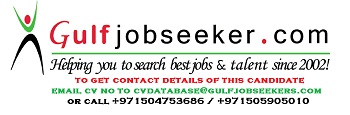 Gulfjobseeker.com CV No: 1483614PROFESSIONAL SUMMARY PROFESSIONAL SUMMARY 